ПРАВИТЕЛЬСТВО РЕСПУБЛИКИ ТЫВА
РАСПОРЯЖЕНИЕТЫВА РЕСПУБЛИКАНЫӉ ЧАЗАА
АЙТЫЫШКЫНот 14 марта 2023 г. № 141-рг.КызылО создании межведомственного штаба по обеспечению повышения уровня узнаваемости национального проекта «Малое и среднее предпринимательство и поддержка индивидуальной предпринимательской инициативы» в Республике ТываВ рамках реализации мероприятий государственной программы Республики Тыва «Развитие малого и среднего предпринимательства в Республике Тыва», утвержденной постановлением Правительства Республики Тыва от 24 ноября 2021 г.              № 625, и во исполнение пункта 4 протокола совещания у Первого заместителя Председателя Правительства Российской Федерации А.Р. Белоусова от 8 февраля 2023 г. № АБ-П13-34пр:1. Создать межведомственный штаб по обеспечению повышения уровня узнаваемости национального проекта «Малое и среднее предпринимательство и поддержка индивидуальной предпринимательской инициативы» в Республике Тыва и утвердить его прилагаемый состав.2. Контроль за исполнением настоящего распоряжения оставляю за собой.3. Разместить настоящее распоряжение на официальном сайте Республики Тыва в информационно-телекоммуникационной сети «Интернет».    Заместитель ПредседателяПравительства Республики Тыва                                                                      А. Брокерт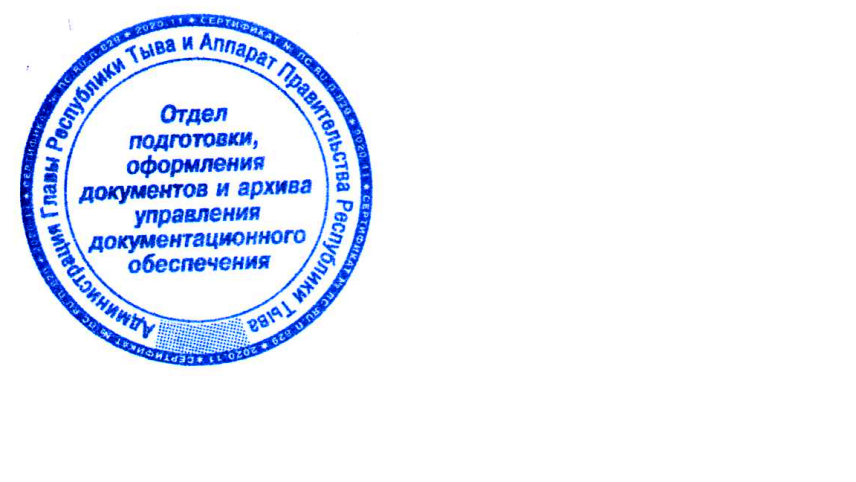 Утвержденраспоряжением ПравительстваРеспублики Тываот 14 марта 2023 г. № 141-рС О С Т А Вмежведомственного штаба по обеспечению повышения уровня узнаваемости национального проекта «Малое и среднее предпринимательство и поддержка индивидуальной предпринимательской инициативы» в Республике Тыва____________Донских В.А.–первый заместитель Председателя Правительства Республики Тыва, руководитель;Сат А.А.–министр экономического развития и промышленности Республики Тыва, заместитель руководителя;Таспанчик Т.Ч. –заместитель министра экономического развития и промышленности Республики Тыва, заместитель руководителя;Саккак Ш.А. –начальник департамента по развитию предпринимательства и проектному управлению Министерства экономического развития и промышленности Республики Тыва, секретарь;Борзук Н.С.–генеральный директор ООО УК «Индустриальный парк г. Кызыла» (по согласованию);Журавлев В.В.–вице-президент Союза «Торгово-промышленная палата Республики Тыва» (по согласованию);Иргит А.А.–генеральный директор ООО УК «АгроСервис17» (по согласованию);Монгуш И.Б. –министр цифрового развития Республики Тыва;Ооржак О.Д. –заместитель директора МКК «Фонд поддержки предпринимательства Республики Тыва» (по согласованию);Сат С.С.–директор некоммерческой организации «Фонд развития фермерского бизнеса и сельскохозяйственных кооперативов Республики Тыва» (по согласованию);Сынаа А.В.–руководитель Тувинского регионального отделения Общероссийской общественной организации малого и среднего предпринимательства «Опора России» (по согласованию);Тумат И.А. –руководитель Центра управления регионом Республики Тыва (по согласованию);Ховалыг А-М.А.–первый заместитель министра сельского хозяйства и продовольствия Республики Тыва 